МУНИЦИПАЛЬНОЕ ОБРАЗОВАНИЕ «КУРУМКАНСКИЙ РАЙОН»АДМИНИСТРАЦИЯ СЕЛЬСКОГО ПОСЕЛЕНИЯ «АРЗГУН»671635, Бурятия, Курумканский район,с.Арзгун, ул.генерала Цыденова,2                тел.8(30149) 92-1-57ТОГТООЛПОСТАНОВЛЕНИЕот «04» февраля  2020 года                                                                            № 03«Об утверждении стоимости услуг по погребению»          В соответствии с Федеральным законом от 12 января 1996 года №8-ФЗ «О погребении и похоронном деле» п.1 ст.10.        ПОСТАНОВЛЯЮ:1. Утвердить с учетом районного коэффициента стоимость услуги на погребение в размере 7349,83  рублей (Семь тысяч триста сорок девять рублей  83 копейки).2. Настоящее постановление вступает в силу с 01февраля 2020г.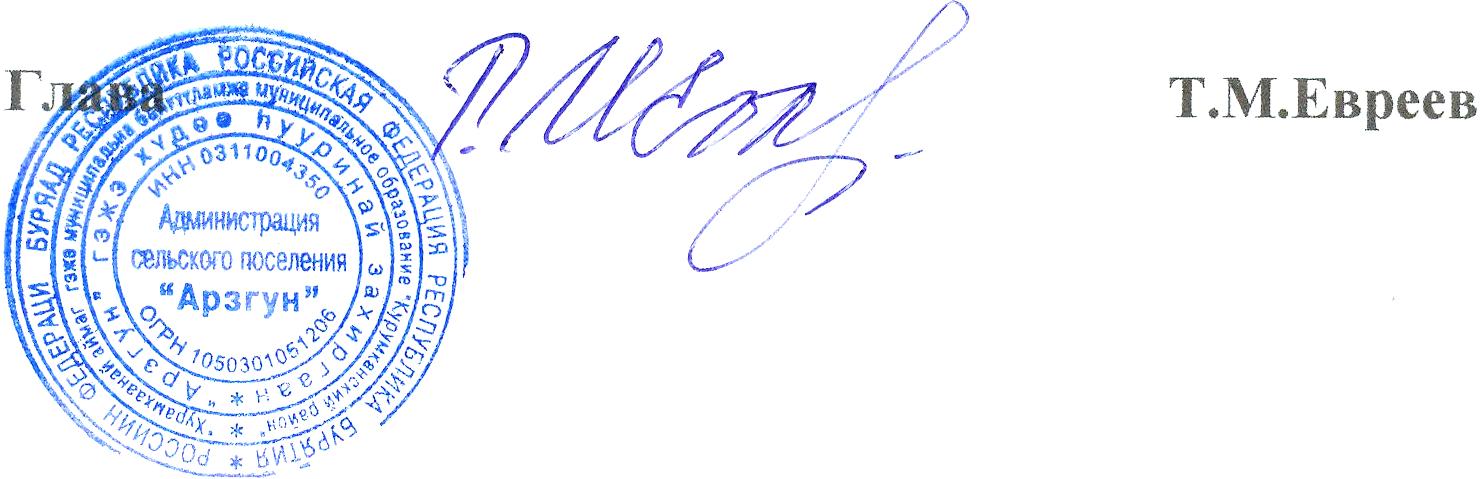 